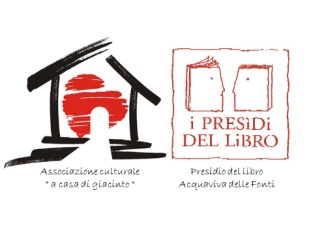 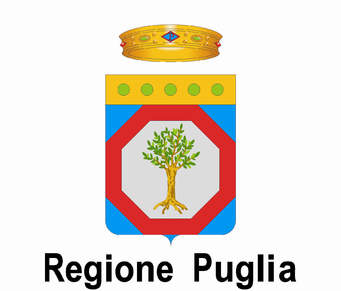 Domenica 18 giugno 2017 - Giornata di studio a carattere residenzialeAver cura ...tra diritto, filosofia, letteratura, società e medicinaMasseria Mofetta, via Sammichele, km 3 - Acquaviva delle Fonti (Ba)Il/La Sottoscritto/a _______________________________________________________Professione _________________________tel/cell ______________________________CHIEDEDi essere scritto alla suddetta giornata.Dichiara di appartenere ad uno dei seguenti organismi: □ a casa di giacinto            □ AIMeF               □ CISEM               □ IICL               □ CROAS PugliaSi impegna:- alla frequenza dell’evento per tutta la sua durata;- ad effettuare l’iscrizione e il pagamento secondo le modalità di seguito indicate Il costo della giornata è di euro 40,00 (comprensivo del brunch), ridotto ad euro 32,00 se appartenenti ad uno degli organismi sopra indicati. Per coloro che non intendano aderire al brunch, il costo del seminario è di euro 35,00, ridotto ad euro 30,00 se appartenenti ad uno degli organismi sopra indicati.  Ai fini dell’ammissione all’evento, a causa del numero limitato dei posti, la scheda di iscrizione dovrà pervenire entro il 10 giugno 2017, corredata della ricevuta di versamento (IBAN: IT 31J0846041300001012018212) al seguente indirizzo di posta elettronica: acasadigiacinto@libero.itÈ possibile iscriversi il giorno dell’evento soltanto qualora vi sia ancora disponibilità di posti Parteciperò al brunch:                        □ si                          □ noData ___________________                                        firma _____________________________Con il patrocinio dell’A.I.Me.F.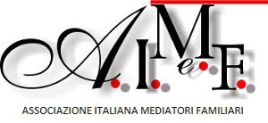 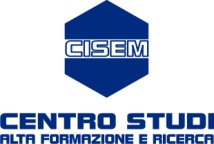 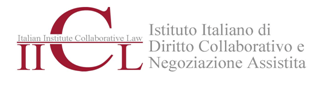 È stato richiesto, inoltre, il patrocinio e l'accreditamento del CROAS Puglia